Publicado en Llívia el 21/01/2020 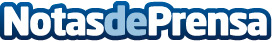 El Hotel Equirol de Llívia reivindica la Cerdanya como destino ideal para las rutas con raquetas de nieveLa comarca de la Cerdanya ofrece durante los 365 días del año multitud de actividades para realizar con familia y amigos, que se multiplican durante la estación invernalDatos de contacto:e-deon.netComunicación · Diseño · Marketing931929647Nota de prensa publicada en: https://www.notasdeprensa.es/el-hotel-equirol-de-llivia-reivindica-la_1 Categorias: Viaje Cataluña Entretenimiento Esquí Turismo Restauración Otros deportes http://www.notasdeprensa.es